Советы родителям от музыкального руководителя1. Не раздражайтесь, когда ребёнок пытается играть на каком-либо инструменте, а наоборот, стремитесь к тому, чтобы это заинтересовало его.2. Обратите внимание на самостоятельную музыкальную деятельность вашего ребёнка.3. Покупайте музыкальные инструменты и игрушки, играйте на них сами, играйте вместе с детьми.4. Водите ребёнка в театр, на концерт, где участвуют дети.5. Следите за тем, чтобы ваш ребёнок почаще слушал и смотрел детские музыкальные теле-и-радиопередачи.6. Пошлите заявку на радио или телевидение с просьбой исполнить любимое произведение вашего ребёнка.7. Накапливайте детскую фонотеку.8. По возможности старайтесь знакомить детей с композиторами.9. Музицируйте дома с детьми (пойте, играйте на муз. инструментах, танцуйте) .10. Предлагайте детям разнообразную музыку.11. Отдайте ребёнка в музыкальную школу (по возможности) .12. Обсуждайте с детьми просмотренные спектакли, концерты.13. Помогите придумать ребёнку музыкальную сказку, сценку.14. Интересуйтесь тем, что узнал нового ребёнок на музыкальном занятии в детском саду.15. Обязательно присутствуйте и по возможности участвуйте на утренниках и вечерах развлечений в детском саду.16. Бывая на природе, обращайте внимание ребёнка на «звуки музыки» вокруг нас (музыку природы) .17. После концерта или спектакля побуждайте ребёнка к передаче впечатлений в рисунке, рассказе и других формах.Подготовила музыкальный руководитель Л. Г. Козлова 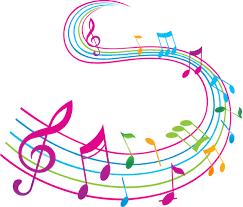 